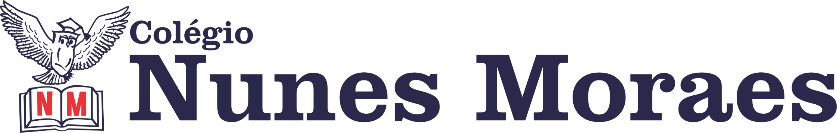 “O segredo é um só: Acreditar que tudo vai dar certo, porque vai”!Boa quinta-feira para você!1ª aula: 7:30h às 8:25h – EDUCAÇÃO FÍSICA – PROFESSORA: SUANENÃO HAVERÁ AULAFaça foto das atividades que você realizou e envie para coordenação Islene (9.9150-3684)2ª aula: 8:25h às 9:20h – PORTUGUÊS – PROFESSORA: MONNALYSA FONTINELEACESSE ESTE LINK PARA ASSISTIR A AULA AO VIVO: https://meet.google.com/uju-hezh-njt1º passo: resolução de atividades na gramática páginas 145 (4), 147 (4, 5 e 6), 150 (explicação), 151 (1) e  158 (23).Os slides desta aula serão colocados no grupo durante a aula.Casa: APOSTILA SAS páginas 53 a 55 (1 a 4).LINK EXTRA PARA ASSISTIR CASO A AULA AO VIVO APRESENTE PROBLEMAS: https://www.youtube.com/watch?v=UddDGKW-hNEFaça foto das atividades que você realizou e envie para coordenação Islene (9.9150-3684)

Intervalo: 9:20h às 9:55h3ª aula: 9:55h às 10:45h – MATEMÁTICA – PROFESSOR: RICARDO BENTO1º passo: Correção da atividade de casa/pós aula.2º passo: Explicação do conteúdo através do link: https://meet.google.com/thw-kajf-ayk3º passo: Resolução das questões 1, 2 e 3 da página 38 (livro 1 do SAS).4º passo: Acompanhe a correção das atividades pelo Meet.5º passo: Atividade de casa/pós aula: questões 8 e 9 da página 36  (Suplementar 1).Faça foto das atividades que você realizou e envie para coordenação Islene(9.9150-3684)4ª aula: 10:45h às 11:35h – CIÊNCIAS – PROFESSORA: RAFAELLA CHAVES1º passo: Acessar o link para assistir a aula: https://meet.google.com/qop-drjs-crt 2º passo: Correção da atividade de casa: Suplementar, questões 7 e 8, página 59.3º passo: Explanação sobre ampliar ou reduzir imagens com espelhos páginas 29 a 31.4º passo: Atividade de sala: Agora é com você - página 32, questões 1 a 3 e explore seus conhecimentos – página 37, questão 6.

5º passo: Atividade de casa: Suplementar, questões 3 e 4, páginas 58/59.Faça foto das atividades que você realizou e envie para coordenação Islene (9.9150-3684)PARABÉNS POR SUA DEDICAÇÃO!